Autonomous Sanctions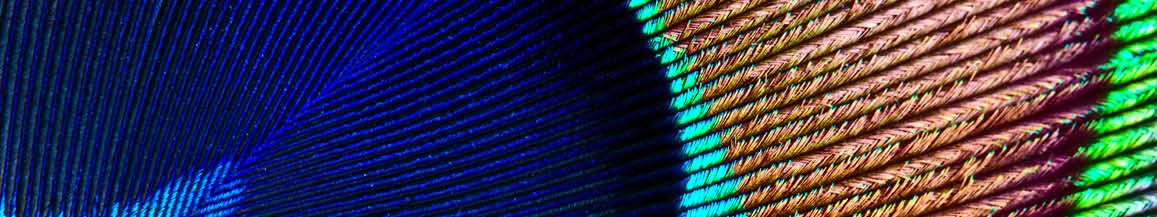 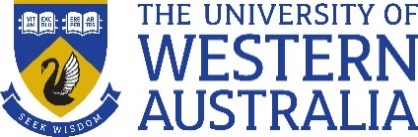 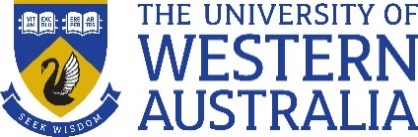 GuidelineIntentThe intention of the Autonomous Sanctions Guideline (this Guideline) is to provide assessment and where needed, assistance in obtaining relevant permissions from the Commonwealth Department of Foreign Affairs and Trade (DFAT) to ensure you can legally work with international staff and students.Australia implements UNSC sanctions regimes and Australian autonomous sanctions regimes under Australian sanction laws.This Guideline —provides Researchers with an overview of what are Sanctions; andoutlines how Sanctions may affect them.This Guideline is to be read in conjunction with the following —Research Integrity Policy;Research Integrity Policy Guideline;Research Integrity Policy Defence Trade Controls Guideline;Research Integrity Policy Research Integrity Advisors Guideline; andResearch Integrity Policy Authorship and Disputes Procedure.In this Guideline —1	Intent	12	Sanctions	23	Research and Sanctions	24	What are the sensitive topics?	25	Autonomous Sanctions vs Defence Trade Controls	36	UWA support for Sanctions Assessment	47	Sanction Assessment Form	4SanctionsCommonwealth law prohibits training Researchers in a list of 'sensitive' topics if they are from a country regulated by sanctions laws. The two acts of Parliament governing this are the —Charter of the United Nations Act 1945 (Cth, also called the United Nations Act); andAutonomous Sanctions Act 2011 (Cth) and the associated Regulations.The regulatory agency for these laws is the Department of Foreign Affairs and Trade (DFAT).  Staff at the University's Office of Research (OoR) can assist you in compliance with this legislation —+61 8 6488 8782sanctions@uwa.edu.au Research and SanctionsIf you are planning to work with a PhD student, Masters by Research student, Post-doctoral Fellow, or a visiting academic, who is a citizen of the countries listed in the Department of Foreign Affairs and Trade's (DFAT) list of sanction countries can be found at —https://dfat.gov.au/international-relations/security/sanctions/sanctions-regimes/Pages/sanctions-regimes.aspxPlease contact the OoR to assist you in evaluating special arrangements that might be required.  What are the sensitive topics?Sanctions apply to Research training on sensitive topics, however, those vary depending on the citizenship of the person you wish to work with. For example, see Autonomous Sanctions (Export and Import Sanctioned Goods – Iran) Amendment Specification 2016 — https://www.legislation.gov.au/Details/C2016G00283 Topics are mostly described by DFAT on their Sanctions web pages (https://dfat.gov.au/international-relations/security/sanctions), but extend to provision of training on topics identified in the Defence and Strategic Goods List (DSGL). They include several topics that are an important part of UWA research, including specific sub-topics within each of the following general areas —Nuclear materials;Materials Processing (this includes biological material such as some viruses, bacteria, fungi and toxins);Electronics;Computers;Telecommunications and Information Security;Sensors and Lasers;Navigation and Avionics;Marine;Materials, Chemicals, Micro-organisms and Toxins; andAerospace and Propulsion.The specific topics within each of those general areas can be view at —https://www.legislation.gov.au/Details/F2019L00424   To obtain a detailed assessment, please contact the support person in the University’s Office of Research, see —https://www.research.uwa.edu.au/staff/sanctions Autonomous Sanctions vs Defence Trade ControlsRegulation of Sanctions is administered by the Commonwealth Department of Foreign Affairs and Trade.A different but overlapping area of Commonwealth regulation is Defence Trade Controls, which is administered by the Commonwealth Department of Defence.  See —http://www.research.uwa.edu.au/staff/DTC Trade controls affect collaborations, and material transfers, with parties outside Australia when the subject matter is regulated by the Defence Strategic Goods List.UWA support for Sanctions AssessmentReviewing and, where needed, obtaining relevant permissions from the Commonwealth Department of Foreign Affairs and Trade (DFAT) can ensure you can legally work with international staff and students. Contact the Research Integrity section of the Office of Research for local support with Sanctions.  See —https://www.research.uwa.edu.au/staff/sanctions  Sanction Assessment FormThe Sanction Assessment Form can be found at —http://www.research.uwa.edu.au/staff/sanctions/SanctionsForm.docx End